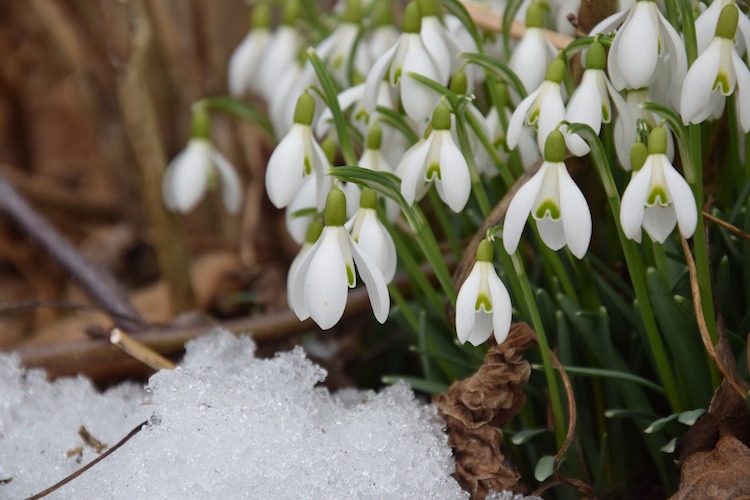 DAGENS RET. Marts DESSERT1Kyllingelår på kartoffelbundBagte æbler med vaniljeis 2Lukket3Lukket4lukket5Karbonader i porresovs Is6Indbagt laks 7Oksedeller i paprikasovs8One pot koteletterBudding med kirsebærsovs9Lukket10Fyldt svinemørbradlagkage11Lukket12Oksekød i fad med grøntsagsmos Kage13Karrysuppe med kylling og ferskner 14Kylling i paprika sovs med ris15Bøfsandwichfromage 16Lukket17Lukket18Lukket19Pizzabøf Pandekager med syltetøj og sukker20Piratens pølsegryde21Frikadeller i fad22Kylling med spinat og ostPære belle Helene23Lukket24Bøf med løg og kartoflerLagkage 25Lukket26Pulled chicken burger Fuglerede med frugt og fløde27Grønne kæmpe pandekager 28Lukket29Lukket30Lukket31Lukket